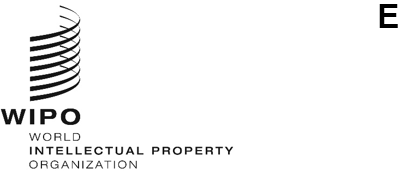 a/65/2 Prov.1ORIGINAL:  englishDATE:  April 11, 2024Assemblies of the Member States of WIPOSixty-Fifth Series of MeetingsGeneva, July 9 to 17, 2024LIST OF DOCUMENTSprepared by the SecretariatAGENDA ITEM 1	OPENING OF THE SESSIONSA/65/INF/1 (General Information)AGENDA ITEM 2	ADOPTION OF THE AGENDAA/65/1 Prov.1 (Draft Consolidated Agenda)A/65/2 Prov.1 (List of Documents)AGENDA ITEM 3	Address OF THE DIRECTOR GENERAL TO THE ASSEMBLIES OF WIPOThe Address will be made available on the WIPO website.AGENDA ITEM 4	GENERAL STATEMENTSGeneral Statements provided by delegations will be made available on the WIPO website.AGENDA ITEM 5	ELECTION OF OFFICERSA/65/INF/2 (Officers)AGENDA ITEM 6	Admission of ObserversA/65/3 (Admission of Observers)AGENDA ITEM 7	Draft Agendas for 2025 Ordinary SessionsA/65/4 (Draft Agendas for the 2025 Ordinary Sessions of the WIPO General Assembly, the WIPO Conference, the Paris Union Assembly and the Berne Union Assembly)AGENDA ITEM 8	Reports on Audit and OversightWO/GA/57/1 (Report by the WIPO Independent Advisory Oversight Committee (IAOC))A/65/5 (Report by the External Auditor)WO/GA/57/2 (Annual Report by the Director of the Internal Oversight Division (IOD))A/65/6 (List of Decisions Adopted by the Program and Budget Committee) AGENDA ITEM 9	Report on the Program and Budget Committee (PBC)A/65/6 (List of Decisions Adopted by the Program and Budget Committee) AGENDA ITEM 10	Reports from WIPO CommitteesWO/GA/57/3 (Report on the Standing Committee on Copyright and Related Rights (SCCR))WO/GA/57/4 (Report on the Standing Committee on the Law of Patents (SCP))WO/GA/57/5 (Report on the Standing Committee on the Law of Trademarks, Industrial Designs and Geographical Indications (SCT))WO/GA/57/6 (Report on the Committee on Development and Intellectual Property (CDIP) and Review of the Implementation of the Development Agenda Recommendations)WO/GA/57/7 (Report on the Intergovernmental Committee on Intellectual Property and Genetic Resources, Traditional Knowledge and Folklore (IGC))WO/GA/57/8 (Report on the Committee on WIPO Standards (CWS))WO/GA/57/9 (Report on the Advisory Committee on Enforcement (ACE))AGENDA ITEM 11	PCT SystemPCT/A/56/1 (Review of Criteria for PCT Fee Reductions for Applicants from Certain Countries and Modification of Directives for Updating the Lists of States Meeting the Criteria)PCT/A/56/2 (Proposed Amendments to the PCT Regulations)AGENDA ITEM 12	Madrid SystemMM/A/58/1 (Report on the Working Group on the Legal Development of the Madrid System for the International Registration of Marks)AGENDA ITEM 13	hague SystemH/A/44/1 (Freeze of the Application of the 1960 Act and Proposed Consequential Amendments to the Common Regulations)H/A/44/2 (Proposed Amendments to the Common Regulations with respect to Rule 14 and to the Schedule of Fees)AGENDA ITEM 14	WIPO Arbitration and Mediation Center, including Domain NamesWO/GA/57/10 (WIPO Arbitration and Mediation Center, including Domain Names)AGENDA ITEM 15	BUDAPEST UNION ASSEMBLYBP/A/41/1 (Activity Report on the Operation of the Budapest System)AGENDA ITEM 16	Marrakesh Treaty to Facilitate Access to Published Works for Persons Who Are Blind, Visually Impaired or Otherwise Print Disabled (MVT)MVT/A/9/1 (Status of the Marrakesh Treaty)AGENDA ITEM 17	Report on the Outcome of the Diplomatic Conference to conclude an International Legal Instrument Relating to Intellectual Property, Genetic Resources and Traditional Knowledge Associated with Genetic ResourcesWO/GA/57/11 (Report on the Outcome of the Diplomatic Conference to Conclude an International Legal Instrument Relating to Intellectual Property, Genetic Resources and Traditional Knowledge Associated with Genetic Resources)AGENDA ITEM 18	Assistance and Support for Ukraine’s Innovation and Creativity Sector and Intellectual Property SystemA/65/7 (Report on the Assistance and Support for Ukraine’s Innovation and Creativity Sector and Intellectual Property System)AGENDA ITEM 19	Reports on Staff MattersWO/CC/83/INF/1 (Annual Report on Human Resources)WO/CC/83/INF/2 (Annual Report by the Ethics Office)AGENDA ITEM 20	Amendments to Staff Regulations and RulesWO/CC/83/1 (Amendments to Staff Regulations and Rules)AGENDA ITEM 21	Adoption of the ReportThe Summary ReportAGENDA ITEM 22	Closing of the SessionsLIST OF DOCUMENTS BY SERIAL NUMBERSerial Number	Title of DocumentA/65/INF/1	General InformationA/65/INF/2	OfficersA/65/INF/3	Accessions to Treaties Administered by WIPO and Constitutional Reform StatusA/65/INF/4	Status of the Payment of Contributions as at May 31, 2024A/65/INF/5 Prov.	Provisional List of Participants (E, F)A/65/1 Prov.1	Draft Consolidated AgendaA/65/2 Prov.1	List of DocumentsA/65/3	Admission of Observers A/65/4	Draft Agendas for the 2025 Ordinary Sessions of the WIPO General Assembly, the WIPO Conference, the Paris Union Assembly and the Berne Union Assembly A/65/5	Report by the External AuditorA/65/6	List of Decisions Adopted by the Program and Budget CommitteeA/65/7	Report on the Assistance and Support for Ukraine’s Innovation and Creativity Sector and Intellectual Property System WO/GA/57/1	Report by the WIPO Independent Advisory Oversight Committee (IAOC)WO/GA/57/2	Annual Report by the Director of the Internal Oversight Division (IOD)WO/GA/57/3	Report on the Standing Committee on Copyright and Related Rights (SCCR)WO/GA/57/4	Report on the Standing Committee on the Law of Patents (SCP)WO/GA/57/5	Report on the Standing Committee on the Law of Trademarks, Industrial Designs and Geographical Indications (SCT)WO/GA/57/6	Report on the Committee on Development and Intellectual Property (CDIP) and Review of the Implementation of the Development Agenda RecommendationsWO/GA/57/7	Report on the Intergovernmental Committee on Intellectual Property and Genetic Resources, Traditional Knowledge and Folklore (IGC)WO/GA/57/8	Report on the Committee on WIPO Standards (CWS)WO/GA/57/9	Report on the Advisory Committee on Enforcement (ACE)WO/GA/57/10	WIPO Arbitration and Mediation Center, Including Domain NamesWO/GA/57/11	Report on the Outcome of the Diplomatic Conference to Conclude an International Legal Instrument Relating to Intellectual Property, Genetic Resources and Traditional Knowledge Associated with Genetic ResourcesWO/CC/83/INF/1	Annual Report on Human ResourcesWO/CC/83/INF/2	Annual Report by the Ethics OfficeWO/CC/83/1	Amendments to Staff Regulations and RulesPCT/A/56/1	Review of Criteria for PCT Fee Reductions for Applicants from Certain Countries and Modification of Directives for Updating the Lists of States Meeting the CriteriaPCT/A/56/2	Proposed Amendments to the PCT RegulationsMM/A/58/1	Report on the Working Group on the Legal Development of the Madrid System for the International Registration of MarksH/A/44/1	Freeze of the Application of the 1960 Act and Proposed Consequential Amendments to the Common RegulationsH/A/44/2	Proposed Amendments to the Common Regulations with respect to Rule 14 and to the Schedule of Fees BP/A/41/1	Activity Report on the Operation of the Budapest SystemMVT/A/9/1	Status of the Marrakesh TreatyMVT/A/9/INF/1	Report on the Accessible Books Consortium[End of document]